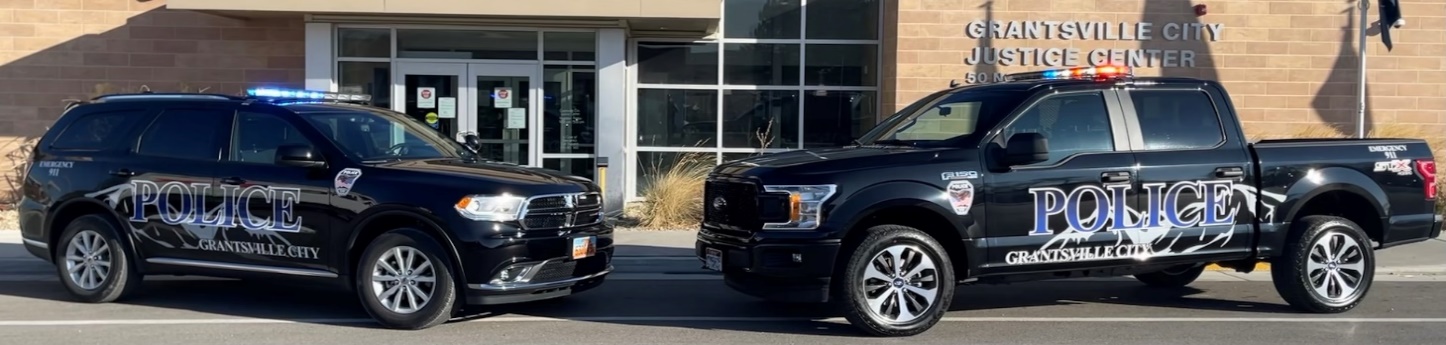 We’re hiring!  Join our Team!Grantsville City is looking to establish a hiring roster that will be used to fill current and future positions within the Police Department. Law enforcement is an essential, demanding, and yet rewarding profession that offers a steady income and great benefits. Agencies across the State are struggling to fill vacancies in their Departments. On the bright side, the shortage of qualified applicants is driving wages up for the profession. Law enforcement as a career offers the satisfaction of making a difference in the lives of others as we serve our communities, safeguard lives and property, protect the innocent against deception, the weak against oppression or intimidation and the peaceful against violence or disorder. Applications can be accessed using the link at the bottom of the page or by visiting the Grantsville City Police Department.  Please send completed applications to police@grantsvilleut.gov or 50 N. Bowery Street, Grantsville, UT 84029.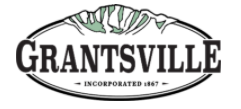 WWW.grantsvilleut.gov/gcc/employment/ADA/EEO Employer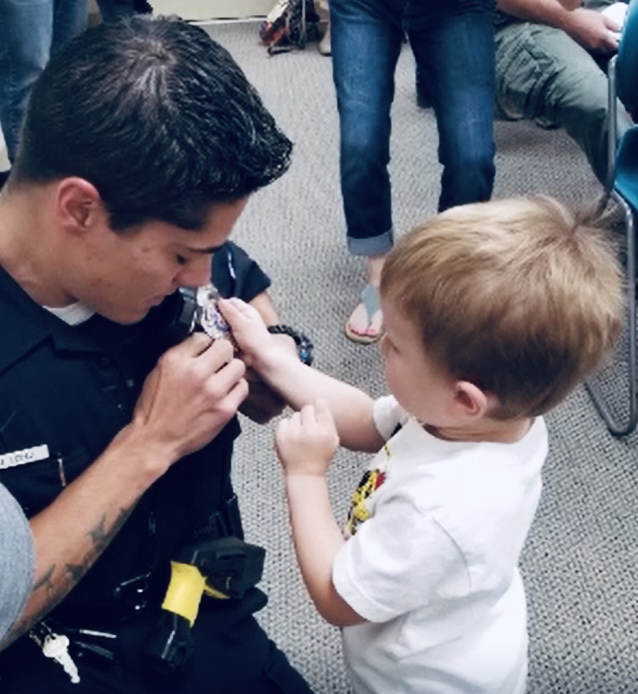 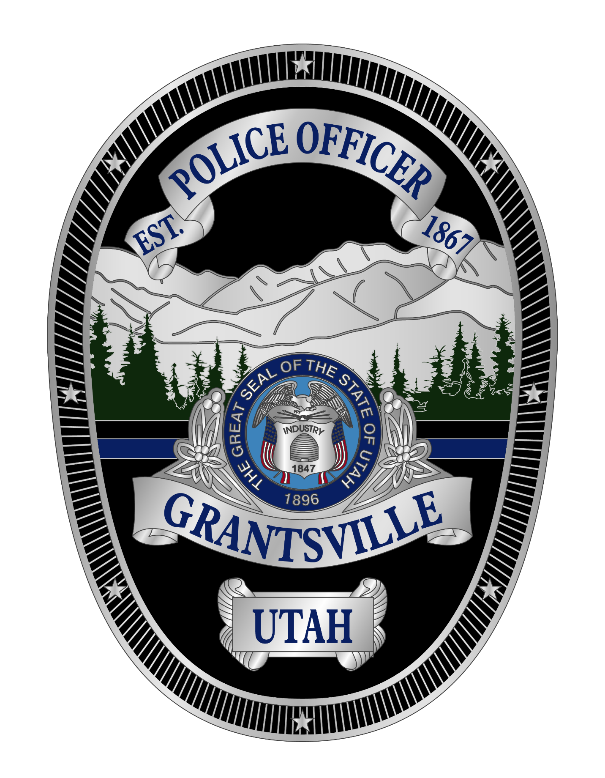 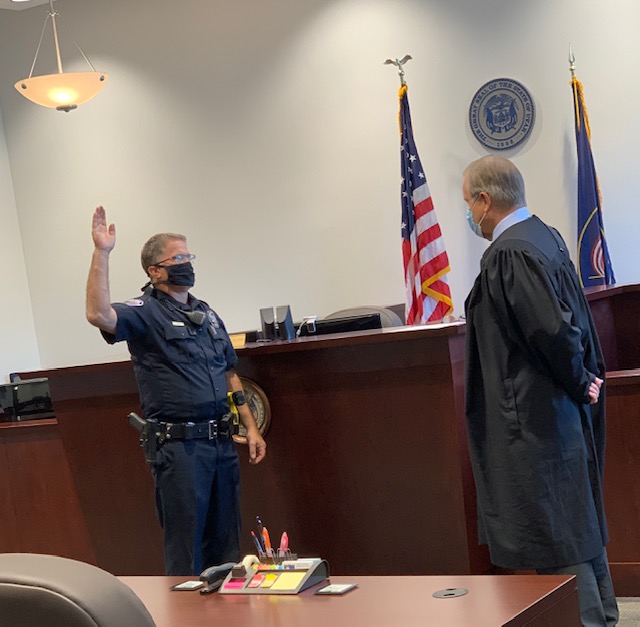 The Grantsville City Police Department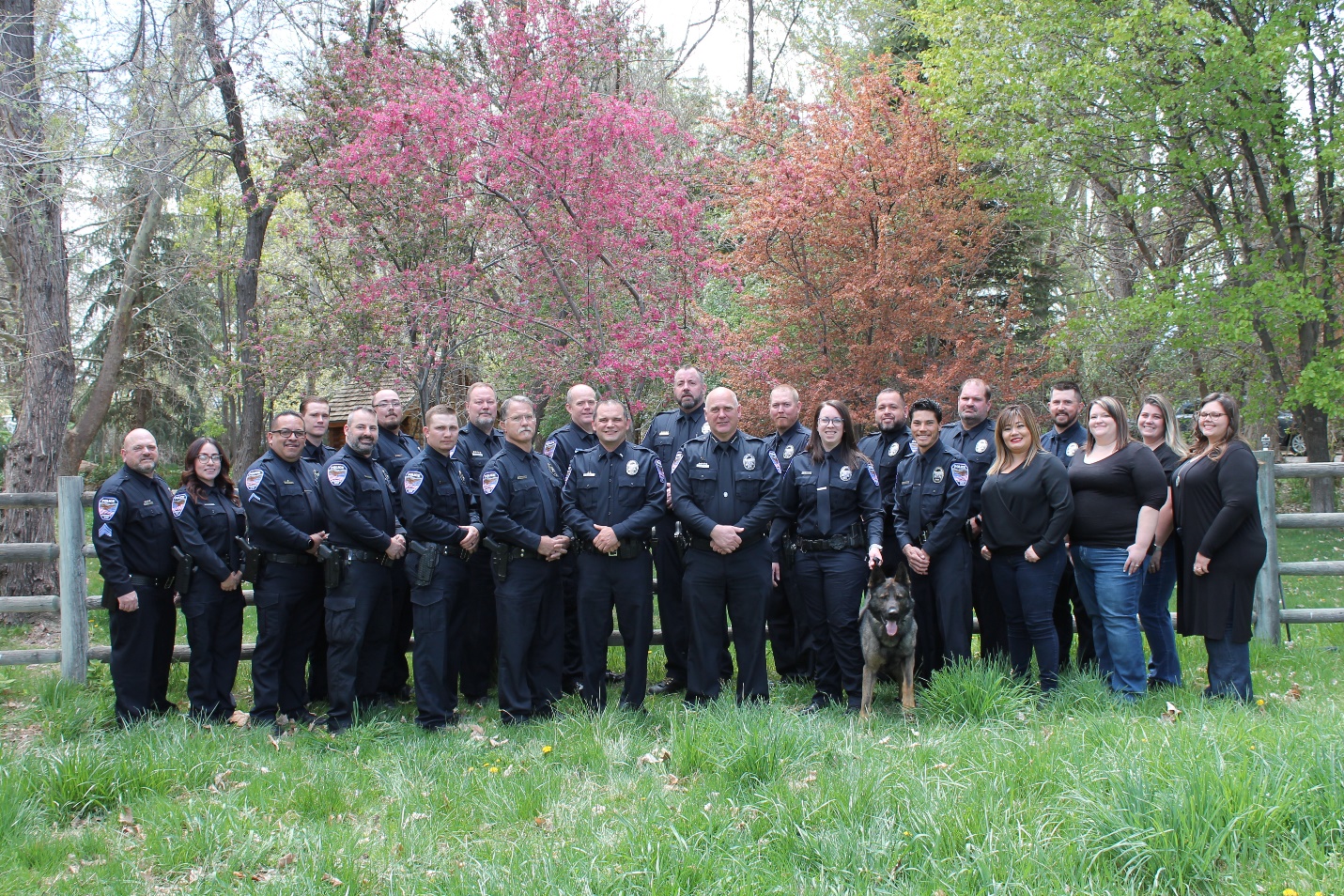 Due to the projected growth in the area we expect our 20-officer Department to rapidly increase in size creating many early opportunities to promote and advance your career.  We offer opportunities to specialize including SWAT, Honor Guard, Crisis Negotiation, CVSA, Tooele County Major Crimes Task Force, Investigations, ICAC, EMT, School Resource Officer, PIO, DRE, and K-9.  We train all of our officers to be part of the Crisis Intervention Team.  We encourage lateral transfers and one-year retirees seeking a second law enforcement career and offer higher wages for experienced officers.  Though we are getting busier, patrol call load is manageable and ideal for police officers who wish to be proactive in traffic and drug enforcement. Our patrol officers work four 10-hour shifts and rotate between day and grave shifts.  For safety, Chief mandates that we always have at least 2 officers on duty at all times. Patrol officers are issued a take home vehicle and a body worn camera.  Our base of operations is the new Grantsville City Justice Center dedicated in January of 2018.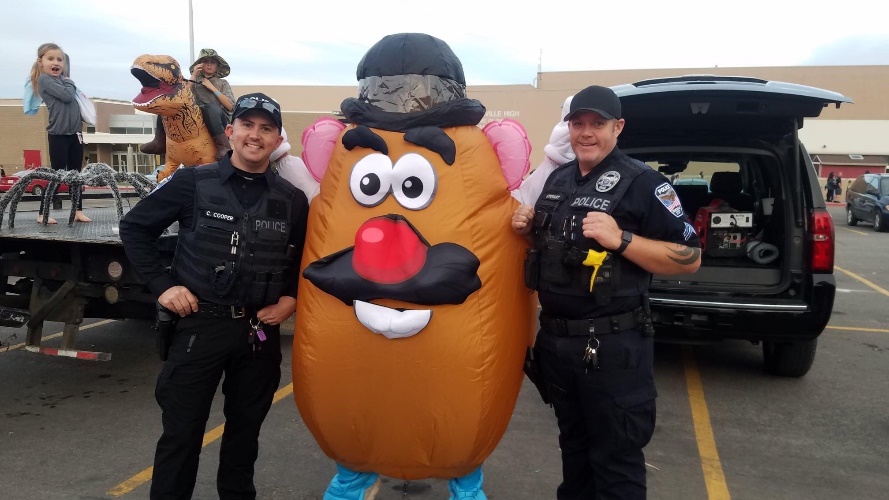 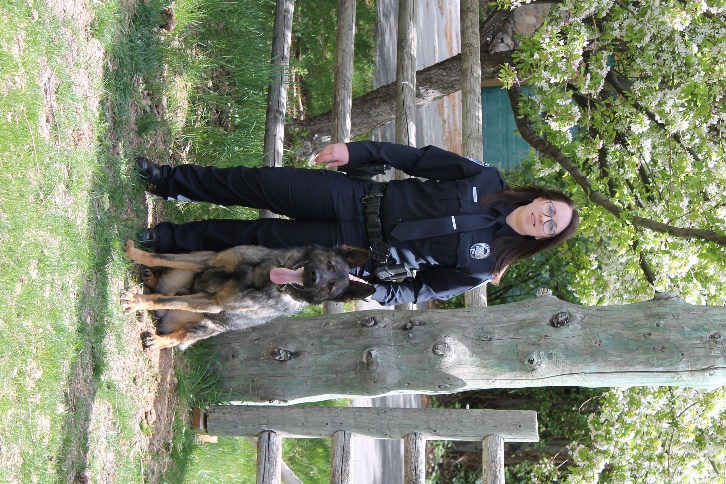 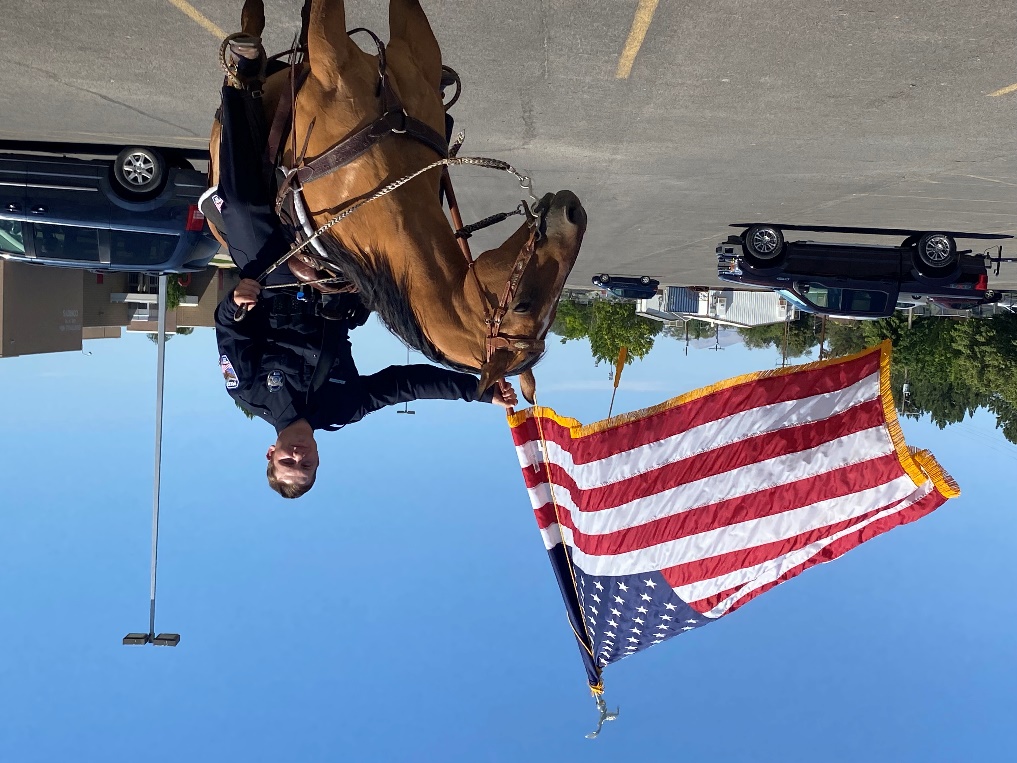 ADMINISTRATION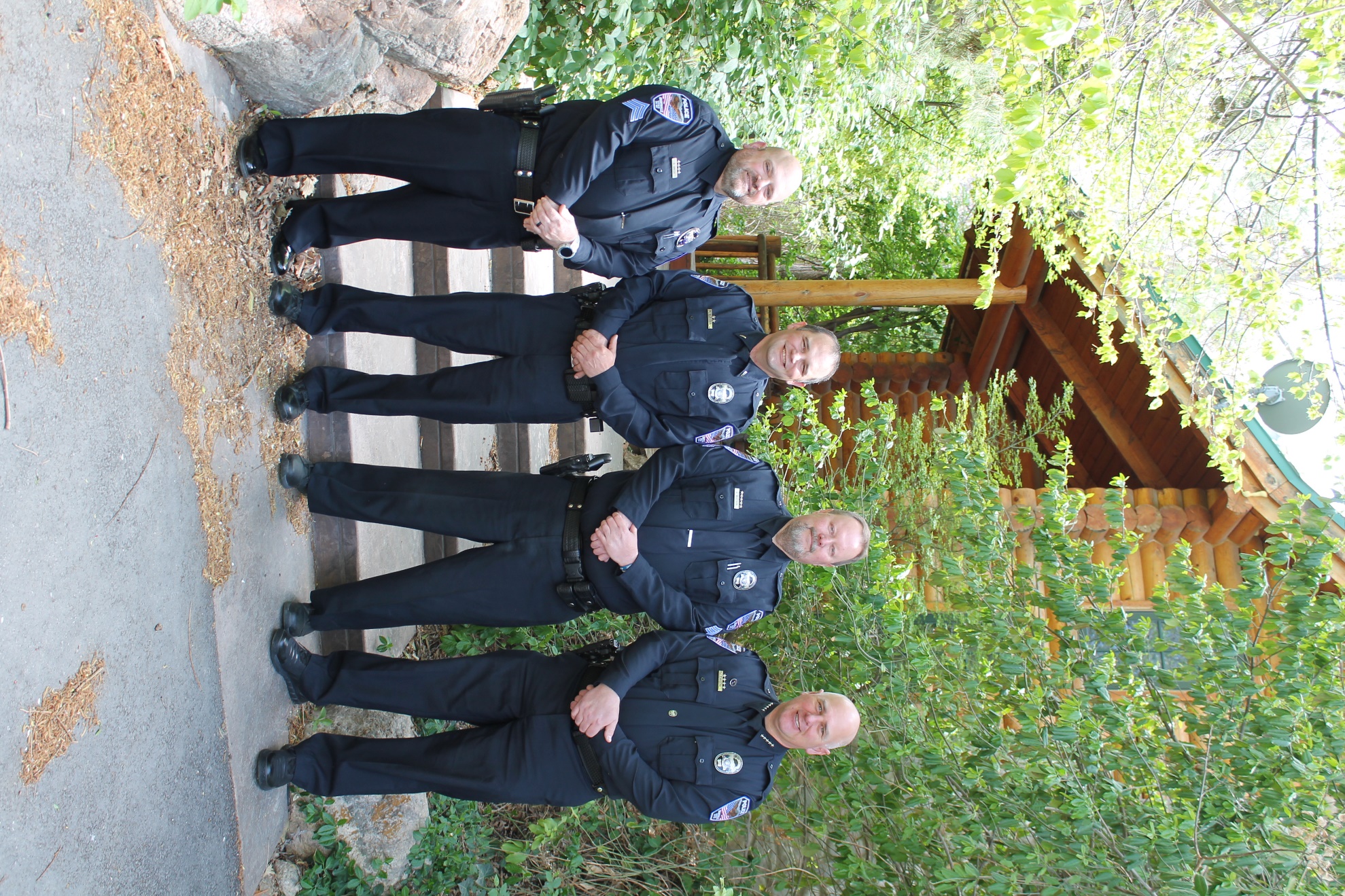 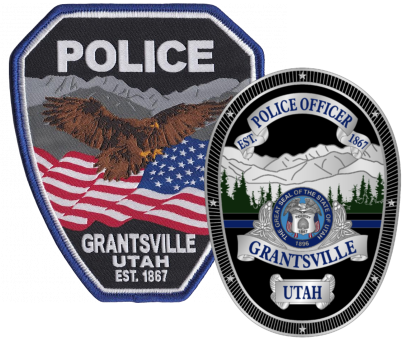 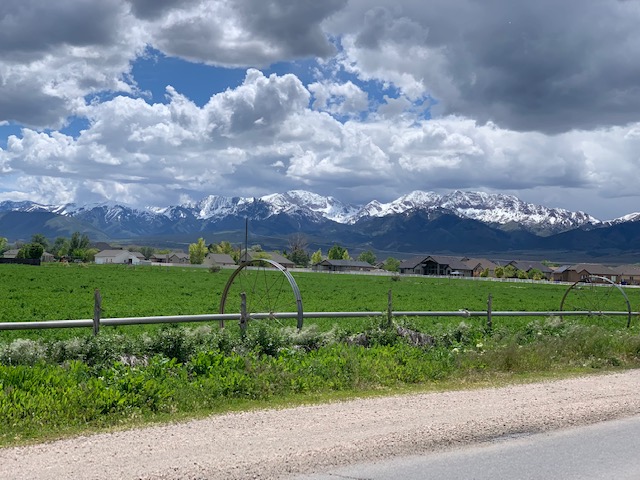 Pay and Benefits